Как защитить ребенка от гриппа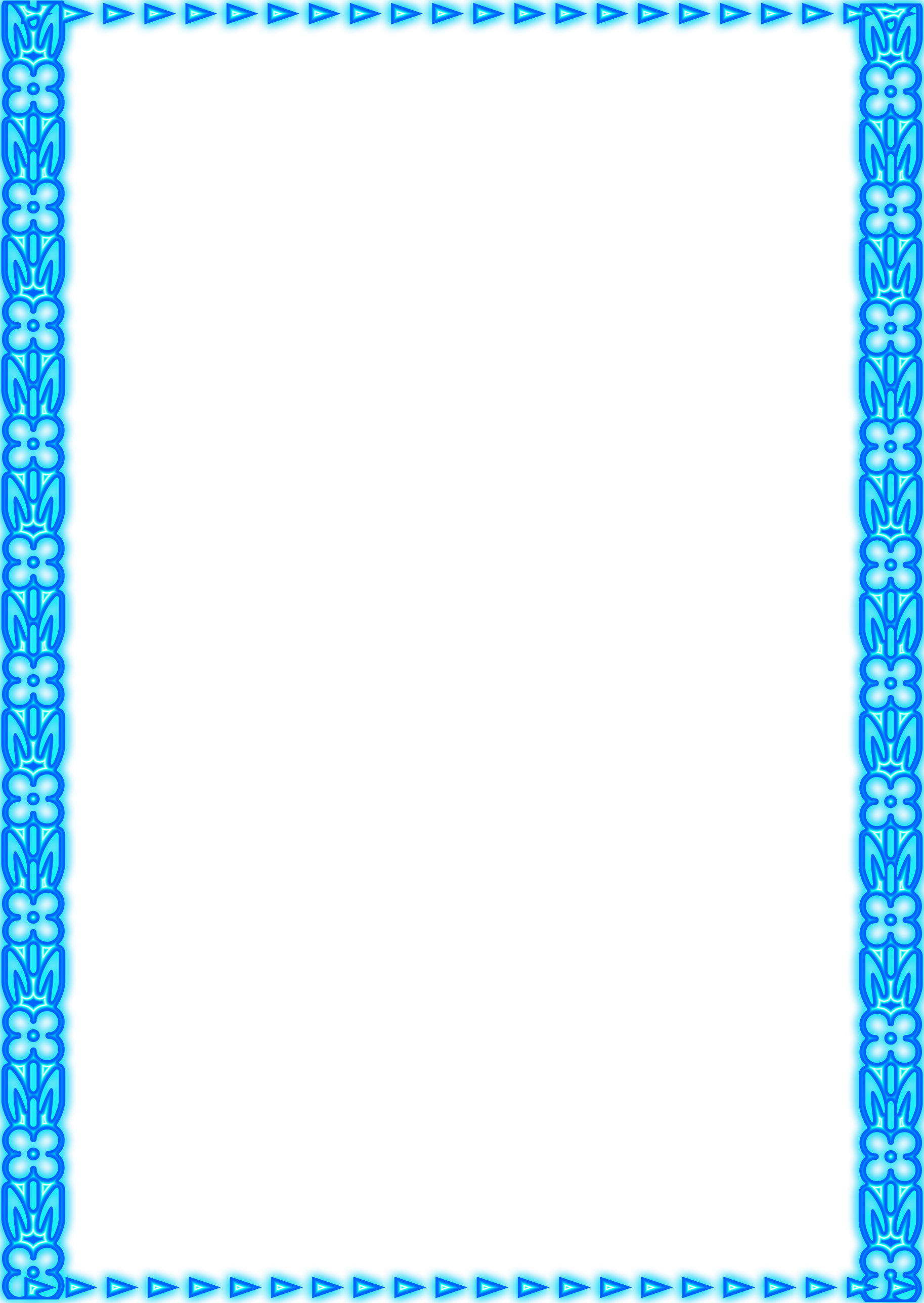 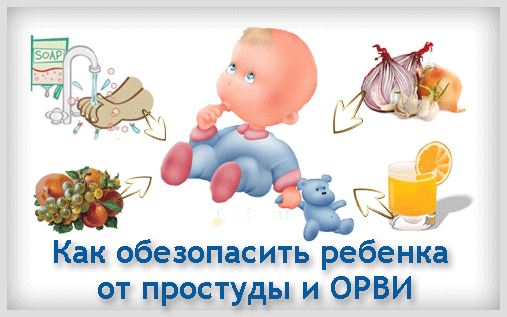 Острыми  респираторными  инфекциями  (в том числе – гриппом) дети болеют гораздо чаще  взрослых.  Виновато  в  этом  возрастное  несовершенство  иммунной  системы, которое  не  позволяет  детскому  организму организовать достойную защиту против вирусов.Наибольшему  риску  заразиться  гриппом  подвержены  дети,  посещающие организованные коллективы (ясли, детские сады,  школы  и  т.  д.).  Поскольку  грипп  –  это инфекционное  заболевание,  вызываемое  респираторными вирусами, дети заражаются, вдыхая воздух с мельчайшими капельками слюны и мокроты, которые выделяют больные при кашле и чихании. Либо – при контакте  с  больными детьми:  обмениваясь с  ними  игрушками,  канцелярскими  принадлежностями,  пользуясь  общей посудой.Начало  заболевания, как правило, внезапное,  с  явными признаками  интоксикации организма. Ребенок  становится  вялым, у него высокая температура,  порой  достигающая  40 ̊ С,  озноб  и лихорадочное состояние. Через 2–3 дня к симптомам интоксикации присоединяются  насморк,  боль  в  горле,  сухой  кашель. У некоторых детей заболевание гриппом может сопровождаться болью в животе и рвотой.У детей раннего и младшего возраста определить грипп сложнее всего. Хотя именно у этой категории детей инфекция чаще всего оставляет за собой шлейф осложнений.Возможные осложнения гриппа у детей:пневмониясинуситотитзаболевания сердечно-сосудистой системы.Наиболее эффективное средство защиты детей от гриппа – это вакцинация. При этом вакцинация детей, склонных к аллергическим реакциям, или детей, имеющих какие-либо  хронические  заболевания,  производится 
по специальным методикам и под строгим наблюдением специалистов.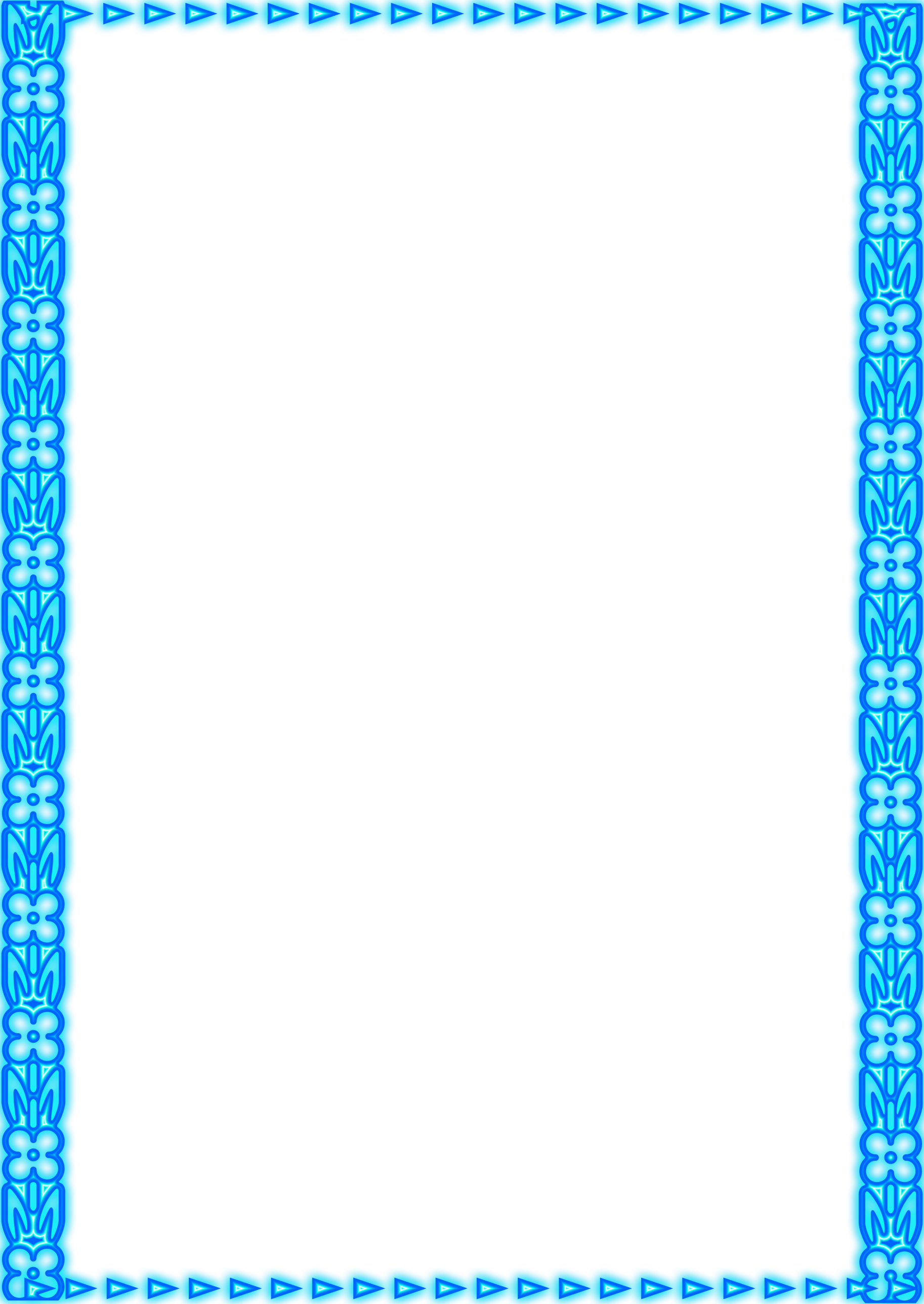 Для  профилактики  острых  респираторных инфекций,  в  том  числе  гриппа,  нужно  в течение  всего  года  укреплять  организм  ребенка.  Помимо  обязательных  для  всех  детей процедур закаливания, рационального питания и соответственного возрасту режима дня, часто болеющим  детям  в  сезон  простудных  заболеваний  врачи  прописывают  специальные средства,  способствующие  укреплению  детского иммунитета.Какие действия предпринять, если ребенок заболел?Уложите  ребенка  в  постель  и  создайте  ему спокойную  обстановку. Вызовите врача – только специалист  может  оценить  степень  тяжести заболевания  и  назначить  правильное  лечение.  До  прихода  врача напоите ребенка теплым травяным  или  ягодным настоем.ВНИМАНИЕ!Повышение  температуры  тела  –  это  защитная  функция  организма,  направленная на  борьбу  с  возбудителем  заболевания, поэтому  не  следует  давать  жаропонижающие,  если  температура  не  превышает  38–38,5 ̊ С. Во  время  лечения  очень  важно  давать ребенку  как  можно  больше  жидкости  – соков, минеральной воды, морсов и т.п. Меню заболевшего  малыша  должно  содержать  продукты,  богатые  витаминами  и  микроэлементами  (в  т.  ч.  овощи  и  фрукты),  а  также  кисломолочные  продукты  с  увеличенным  содержанием бифидо и лактобактерий. ЕСЛИ  ЛЕЧАЩИЙ  ВРАЧ  НАСТАИВАЕТ НА  ГОСПИТАЛИЗАЦИИ  РЕБЕНКА, ПРИМИТЕ  ЭТО  КАК  ДОЛЖНОЕ!Подумайте, как защитить других членов семьи от гриппа: по мере возможности изолируйте  ребенка,  кормите  его  только  из специально  выделенной  посуды,  чаще  производите  уборку  и  проветривайте  квартиру,  используйте марлевые маски.
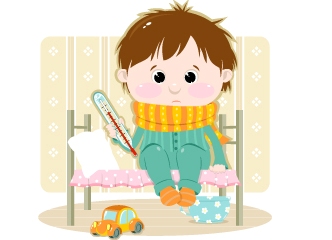 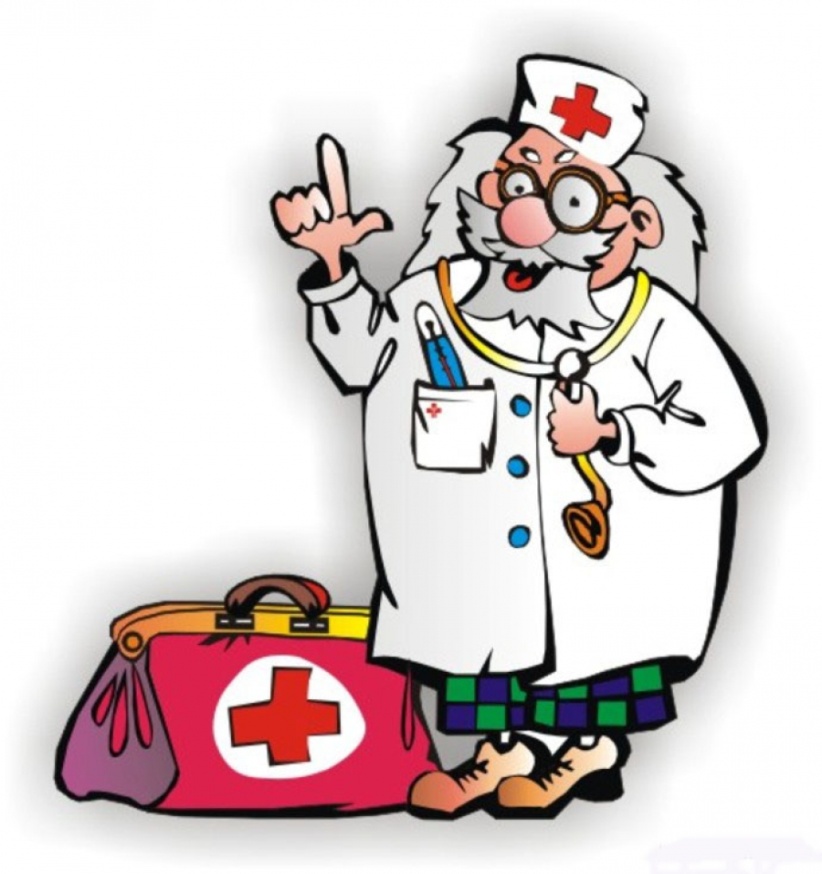 